Mutual Trust till SPECI sin hälsning till projektet konstaterar presidenten att ”Finländarna har stark tilltro till dem som arbetar inom räddningsväsendet”.   P residentens upp-fattning bestyrks till fullo av samarbetet kring projektet som för närvarande omfattar 11 myndigheter, 5 trafikörer och 13 övningspersoner. För att erfarenheterna och materialet inte skall gå förlorat så har förbundet vänt sig till SPEC- 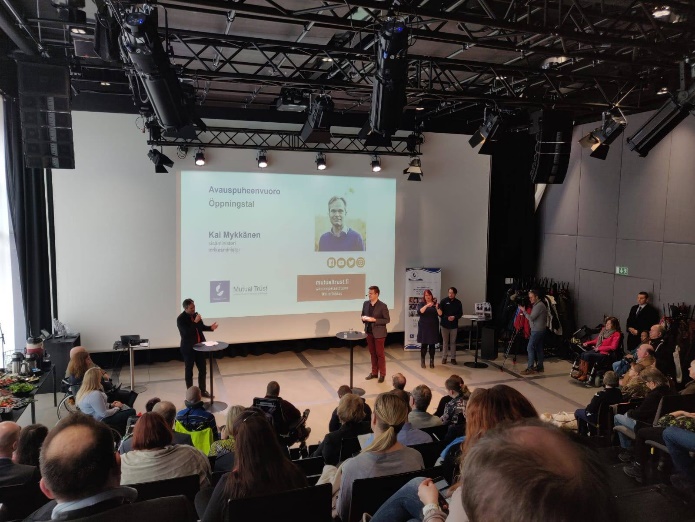 Räddningsbranschens Centralorganisation i Finland. Tanken är att ställa materialet och portalen www.mutualtrust.fi till Centralorganisationens förfogande. SPEC grundar i sin tur ett utskott kring funktionshinder där räddningsmyndigheter och funktionshinderorgani-sationer kan utbyta åsikter i förebyggande syfte särskilt i tillgänglighetsfrågor. I första hand ansvarar var och en, d.v.s. även personer med funktionsvariationer för sin egen säkerhet forts. s. 2Mutual Trust forts.Som bekant är projektet treårigt och projektkoordi-nator Daniel Saarinen har redan sökt sig till nya uppgifter. För att inte samarbetet skall gå förlorat innan SPEC har ansökt om förlängning av verksamheten av STEA med vårt stöd så har vi anställt projektkoordi-natorn för att han på sin fritid, 3 timmar per vecka, skall fortsätta som informatör för projektet. Till hans uppgifter för förutom att uppdatera hemsidan, skriva artiklar och blogga också att sammankalla övningspersonerna vid behov. Som administratör för verksamheten fungerar en arbetsgrupp som består av representanter för SPEC och Handikappförbundet. Tanken är att även att Mutual Trust modellen med tillhörande material skall exporteras med stöd av det Nordiska välfärdscentret till de övriga Nordiska länderna.   Personlig assistentHelsingfors nya blanketterAlla tänkbara blanketter som behövs med tillhörande information som behövs för att man skall kunna fungera som arbetsgivare för personlig assistans finns nu också på svenska. Problemet är att en ifylld blankett i PDF-format inte kan ändras efter att den har sparats. För en flink person med flyt i fingrarna som gärna skriver om en blankett så är detta kanske inte ett så stort problem. För synskadade, rörelsehindrade eller muskel-svaga som fyller i blanketten långsamt så är det ett desto större.  Ett annat är att stadens    löneutbetalnings-program som servar 8000 anställda enligt uppgift inte klarar av att skriva ut ett extra lönekvitto åt en funktionsnedsatt arbetsgivare. Vem är ansvarig för att ha inhandlat ett sådant fiasko.? Ifall en lönearbetare i normala fall upptäcker ett fel i systemet så rättar hen naturligtvis genast till den. Ifall det är frågan om en funktions-nedsatt arbetsgivare som inte har tillgång till uppgifterna i programmet så begär samma löneräknare in en under-tecknad blankett. Vad innebär det. Jo, låt oss tänka efter! Efter att ha fyllt i printat ut, undertecknat och skannat blanketten så skickar arbetsgivaren den till assistenten. Assistenten tar emot den i sin telefon, packar ihop sina barn och uppsöker biblioteket. Där printar hon ut blanketten, undertecknar den och ber bibliotekarien skanna den och posta den till sig. Sedan skickar hon den tillbaka till arbetsgivaren. Ifall blanketten är fel ifylld, t.ex. för att arbetsgivaren inte har tillgång till löneutbetal-ningsprogrammet utan för-varar alla dokument i en mapp , så får man göra allt på nytt. Systemet har lett till en hel massa farsartade situa-tioner. Fast när assistenter lämnas utan lön till jul så finns det ingen som skrattar.   EU:s funktionshinder-kort togs i bruk för snart ett år sedan.
Till en början talades det mycket om EU:s funk-tionshinderkort (EU Disability Card). Rätten till kortet som beviljas av FPA kan användas till att moti-vera sitt behov av assistent t.ex. när man reser, deltar i evenemang eller anlitar olika tjänster. Kortet, som är likadant i alla EU-länder, underlättar också kundbetjäningen i många situationer. Sommaren är här och då kan alla som reser ha nytta av kortet.  Om du inte ännu har ett, skicka din kortansökan till FPA. Blanketten och anvisningar för ansökan finns på FPA:s webbplats och på vammaiskortti.fi/sv.